1	Introduction	32	Terms and definitions	43	Use Cases	53.1	Human-CAV interaction (HCI)	63.1.1	Use Case description	63.1.2	Reference architecture	73.1.3	Input and output data	83.1.4	AI Modules	83.2	Environment Sensing Subsystem (EDS)	93.2.1	Use Case description	93.2.2	Reference architecture	93.2.3	Input and output data	103.2.4	AI Modules	103.3	Autonomous Motion Subsystem (AMS)	113.3.1	Use Case description	113.3.2	Reference architecture	113.3.3	Input and output data	123.3.4	AI Modules	123.4	CAV-to-Everything (V2X)	133.4.1	Use Case description	133.4.2	Reference architecture	133.4.3	Input and output data	133.4.4	AI Modules	143.5	Motion Actuation Subsystem (MAS)	143.5.1	Use Case description	143.5.2	Reference architecture	153.5.3	Input and output data	153.5.4	AI Modules	154	Technologies and Functional Requirements	164.1	Human-CAV Interaction	164.1.1	I/O Data summary	164.1.2	Text	174.1.3	Audio	174.1.4	Video	174.1.5	Object identifier	184.1.6	Emotion	184.1.7	Meaning	184.1.8	Intention	184.1.9	Reply (speech)	184.1.10	Reply (face)	184.1.11	Human commands	184.1.12	AMS response	184.1.13	Face identity	184.1.14	Speaker identity	194.1.15	Full World Representation	194.1.16	FWR interaction	194.2	Environment Sensing Subsystem	194.2.1	I/O Data summary	194.2.2	Global Navigation Satellite System (GNSS)	194.2.3	Odometer	204.2.4	Speedometer	204.2.5	Accelerometer	204.2.6	Radio Detection and Ranging (RADAR)	204.2.7	Light Detection and Ranging (LIDAR)	214.2.8	Cameras (2D and 3D)	224.2.9	Ultrasound	224.2.10	Microphones	224.2.11	State	224.2.12	Offline maps	224.2.13	Basic World Representation	224.3	Autonomous Motion Subsystem	234.3.1	Summary of Autonomous Motion Subsystem data	234.3.2	User input data	234.3.3	Offline map	234.3.4	State	244.3.5	Goal	244.3.6	Route	244.3.7	Basic World Representation	244.3.8	Traffic signals	244.3.9	Traffic rules	244.3.10	Pose	244.3.11	Velocity	244.3.12	Full World Description	244.3.13	Path	244.3.14	Trajectory	244.4	CAV to Everything	244.4.1	Summary of CAV to Everything data	244.4.2	CAV identity	254.4.3	Attitude-Path-Trajectory	254.4.4	Basic World Representation	254.4.5	Full World Representation	254.4.6	Events	254.5	Motion Actuation Subsystem	254.5.1	Summary of Motion Actuation Subsystem data	254.5.2	Command	264.5.3	Road wheel motor control	264.5.4	Road wheel direction control	264.5.5	Brake control	264.5.6	Feedback to Command	264.5.7	Odometer data	264.5.8	Speedometer data	264.5.9	Accelerometer data	264.5.10	Position	264.5.11	Velocity	264.5.12	Acceleration	265	Data privacy	265.1	Human-CAV Interaction (HCI)	265.2	Environment Sensing Subsystem (EDS)	265.3	Autonomous motion subsystem (AMS)	275.4	CAV to Everything (V2X)	275.5	Motion Actuation Subsystem (MAS)	27Annex 1 - Terminology	28Annex 2 – Datasets for CAV research	29Annex 3 – ETSI Technical Report	30Annex 4 – Some CAV Communication Technologies	316	References	32IntroductionMoving Picture, Audio and Data Coding by Artificial Intelligence (MPAI) is an international Standards Developing Organisation with the mission to develop AI-enabled data coding standards. Research has shown that data coding with AI-based technologies is generally more efficient than with existing technologies. Compression and feature-based description are notable examples of coding.Compression and understanding of industrial data (MPAI-CUI) is an MPAI Standard, comprising the “AI-based Company Performance Prediction (CPP)” Use Case. CPP uses AI to extract the most relevant information from industrial data, with the aim of assessing the performance of a company and predicting the risk of bankruptcy long before it may happen.The current version of MPAI-CUI has been developed by the MPAI Compression and Understanding of Industrial Data Development Committee (CUI-DC). Future versions of the standard may extend the scope of the Use Case and/or add new Use Cases in the scope of Compression and Understanding of Industrial Data.In the following Terms beginning with a capital letter are defined in Table 1 if they are specific to this MPAI-CUI Standard and to Table 10 if they are common to all MPAI Standards.The AI Framework (AIF) execution environment (MPA-AIF) [2] depicted in Figure 1 enables Interoperable AI applications and services. Further details of the AIF Reference Model can be found in Annex 3.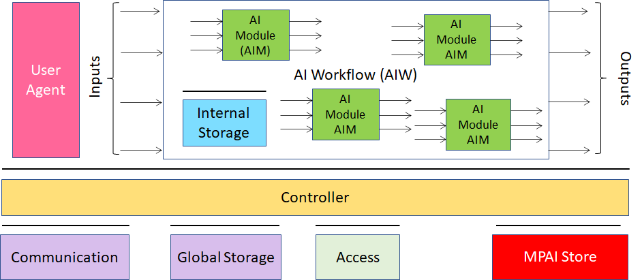 Figure 1 –Architecture and Components of the AI Framework (AIF) MPAI-CUI normatively specifies the technologies required to support the AI-based Company Performance Prediction Use Case (CPP). Figure 2 is the instantiation of the general AIF Architecture to the CPP Use Case. Note: the Internal Storage and Access of Figure 1 are non represented.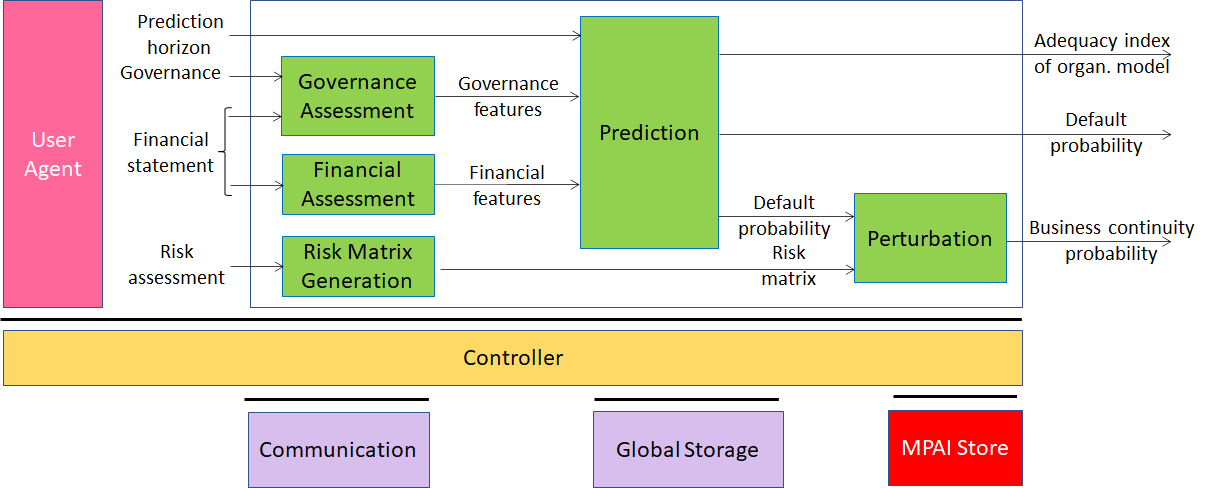 Figure 2 – AI-based Company Performance Prediction Reference ModelThe rectangle including green boxes in Figure 2 is called AI Workflow (AIW). The AIW is characterised by the following normative elements:The format and semantics of the input data, i.e., “Prediction Horizon”, “Governance”, “Financial Statement” and “Risk Assessment”.The function of the AIW, i.e., “Compute company performance indicators in a given prediction horizon”.The format and semantics of the output data, i.e., “Adequacy index of organisational data”, “Default probability” and “Business continuity probability”.The Connections of the green boxes – called AI Modules (AIM).Each AIM, like the one depicted in Figure 3 called Governance Assessment, 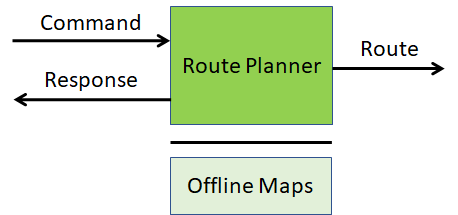 Figure 3 – An example of AI Module (AIM) is characterised by the following normative elements:The format and semantics of the input data, i.e., “Governance” and “Financial Statement”.The function, i.e., “Compute the Governance Features”.The format and semantics of the output data, i.e., “Governance Features”.AIMs are defined by their functions and interfaces, not by their internal architectures, which may need not be known and may be based on AI or data processing, and implemented in software, hardware or hybrid software and hardware technologies.MPAI defines Interoperability as the ability to replace an AIM in an AIW with another AIM having the same normative elements and Interoperability Level and obtain a functionally equivalent AIM. An Implementation may have 3 different Interoperability Levels:Moving Picture, Audio and Data Coding by Artificial Intelligence (MPAI) is an international standards developing organisation with the mission to develop AI-enabled data coding standards. Research has shown that data coding with AI-based technologies is generally more efficient than with existing technologies. Compression and feature-based description are notable examples of coding.MPAI defines 3 different levels of interoperability offered to implementers of based on MPAI Standards:MPAI normatively specifies the following aspects of an AI Module (AIM):The format and semantics of the input data, e.g., “video of a talking human face”.The function, e.g., “identification of the emotion on the face of and the meaning of the sentence uttered by a speaking human”.The format of the output data, e.g., “emotion” and “meaning”.AIMs are solely defined by their functions and interfaces, but not by their internal architecture which can be based on AI or data processing elements, software, hardware or hybrid software and hardware.The 2 basic elements of the MPAI standardisation are represented in Figure 1 and Figure 2.Figure 1 shows an AIM (deep green block) which has the function of detecting the emotion on the face and the meaning of the sentence the human is uttering using the video coming from a camera shooting a human face. The AIM can be implemented with a neural network or with DP technologies. In the latter case, the AIM accesses a knowledge base external to the AIM (light green box).The MPAI approach to developing AI data coding standards is based on the definition of standard interfaces of AI Modules (AIM) combined and executed in an MPAI-specified AI-Framework (MPAI-AIF). AIMs operate on input data and produce output data, both with standard formats. MPAI is silent on how an AIM produces output data from input data, with the constraint that an MPAI-standardised AIM must execute the normatively specified function.By exposing standard interfaces, AIMs can interoperate in the MPAI AI Framework. However, their performance may differ depending on the technologies used to implement them.MPAI believes that competing developers striving to provide more performing proprietary while still interoperable AIMs will naturally create horizontal markets of AI solutions that build on and further promote AI innovation. Each Use Case normatively defines:Data format: any type of static (time independent) or dynamic (time dependent) data that is used in an AI system, e.g., video, emotion and meaning in Figure 1.AI Module: a subsystem that is characterised by:the function performed by the AIM (e.g., extraction of emotion and meaning).the data entering and leaving the AIM, e.g., video, emotion and meaning in Figure 1.Use Case: an AI system that implements an MPAI-specified Use Case characterised bythe function performed by the AI system.the data entering and leaving the AI system, e.g., those of Figure 2.the topology and connection of the AIMs in the AI system.The word normatively is to be interpreted to mean that if an implementer claims conformance toA Use Case, the implementation shall perform the functions specified by the Use Case, its AIMs and their data formats.An AIM, the implementation shall perform the functions specified by the AIMs, and receive as input and produce as output the data in the specified formats.A data format, the data shall have the format specified in the referenced AIM. Terms and definitionsTable 1 defines the terms used in this document. Terms are organised by the CAV Subsystems identified in Figure 3. The general MPAI Terms are defined in Table 1 – Definition of Terms used in this document organised by sybsystems Use Casesfully autonomous, but exceprional human interventionsThe MPAI-CAV Use Cases relate to the 5 main subsystems in a Connected Autonomous Vehicle: Human-CAV interaction (HCI) recognises the human CAV rights holder, responds to humans’ commands and queries, provides extended environment representation (Full World Representation) for humans to enjoy, senses human activities during the travel and may activate other subsystems as required by humans or as deemed necessary by the identified conditions.Environment Sensing Subsystem (EDS) acquires information from the physical environment via a variety of sensors and develops the best representation of the environment (Basic World Representation).Autonomous Motion Subsystem (AMS) computes the Route to destination, uses different sources of information –CAV sensors, other CAVs and transmitting units – to produce a Full World Representation and gives command that drive the CAV to the intended destination.CAV to Everything Subsystem (V2X) receives information from external sources, including other CAVs, other vehicles, Roadside Units (RSU) and sends information to other CAVs.Motion Actuation Subsystem (MAS) provides environment information¸ receives and actuates motion commands in the physical world.The interaction of the 5 subsystems in depicted in Figure 3: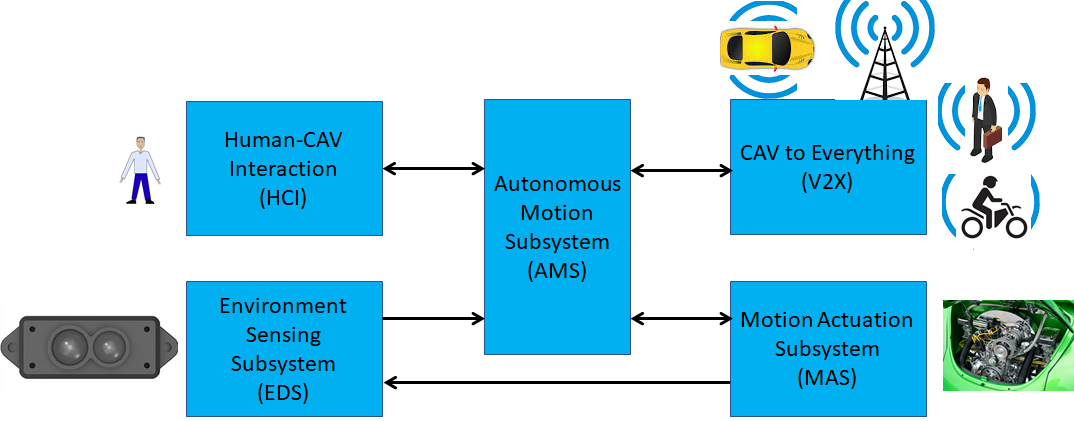 Figure 3 – The CAV subsystemsThe following high-level workflow illustrates the operation of the CAV envisaged by this document.A human with appropriate credentials requests the CAV, via Human-CAV Interaction, to take the human to a given place. Human-CAV Interaction authenticates the human, interprets the request and passes a command to the Autonomous Motion Subsystem.Autonomous Motion Subsystem:Requests Environment Sensing Subsystem to provide the current Pose. Computes the Route.Issues the start command.Environment Sensing Subsystem computes and sends Basic World Representations to the Autonomous Motion Subsystem. CAV to Everything Becomes aware of other CAVs and external sources (CAVs, RSU etc.).Shares the CAV’s Basic World Representation with CAVs in range. Autonomous Motion Subsystem:Receives and processes data broadcasted by external sources (CAVs, RSU etc.).Computes the Full World Representation.Shares the CAV’s Full World Representation with CAVs in range.Computes a Path.Issues commands to the Motion Actuation Subsystem to move the CAV accordingly.While the CAV moves, humansInteract and hold conversation with the Human-CAV Interaction and possibly other humans on board.Issue commands.Request views of the environment (Full World Representation) etc.Human-CAV interaction (HCI)Use Case descriptionA human and a CAV interact in several ways:CAV authenticates human.Human-CAV commands, e.g.,Commands to Autonomous Motion Subsystem, e.g.: go to a Way point, display Full World Representation (see 5.3), etc.Other commands, e.g.: turn off air conditioning, turn on radio, call a person, open window or door, search for information etc.Human-CAV dialogue, e.g..Information requests, e.g.: time to destination, route conditions, weather at destination etc.Casual conversation.Compartment monitoring, e.g.,Physical conditions, e.g.: temperature level, media being played, sound level, noise level, anomalous noise, etc.Passenger data, e.g.: number of passengers, ID, estimated age, destination of passengers.Passenger activity, e.g.: level of passenger activity, level of passenger-generated sound, level of passenger movement, emotion on face of passengers.Passenger-to-passenger dialogue, two passengers shake hands, or passengers hold everyday conversation.Why we use emotion. this is just the first step in the implementation of a fully natural H-Cav dialogue. CAV getting angry about another driver. cav to be reactive to the behavious in the Environment. human makes a joke and the cav shows an appropriate faceThe CAV collects data generated by humans inside the vehicle for possible action. In general, such data shall be anonymised, if meant for later, e.g., statistical, use. Otherwise, any data related to an identifiable human shall be deleted at the end of the travel.Reference architectureFigure 4 is the reference model of Human-CAV Interaction (HCI). The following is notedA combination of Conversation with Emotion and Multimodal Question Answering AIMs with gesture recognition capabilities covers most Human-CAV Interaction needs. Additional AIMs can be added should new HCI interactions be required.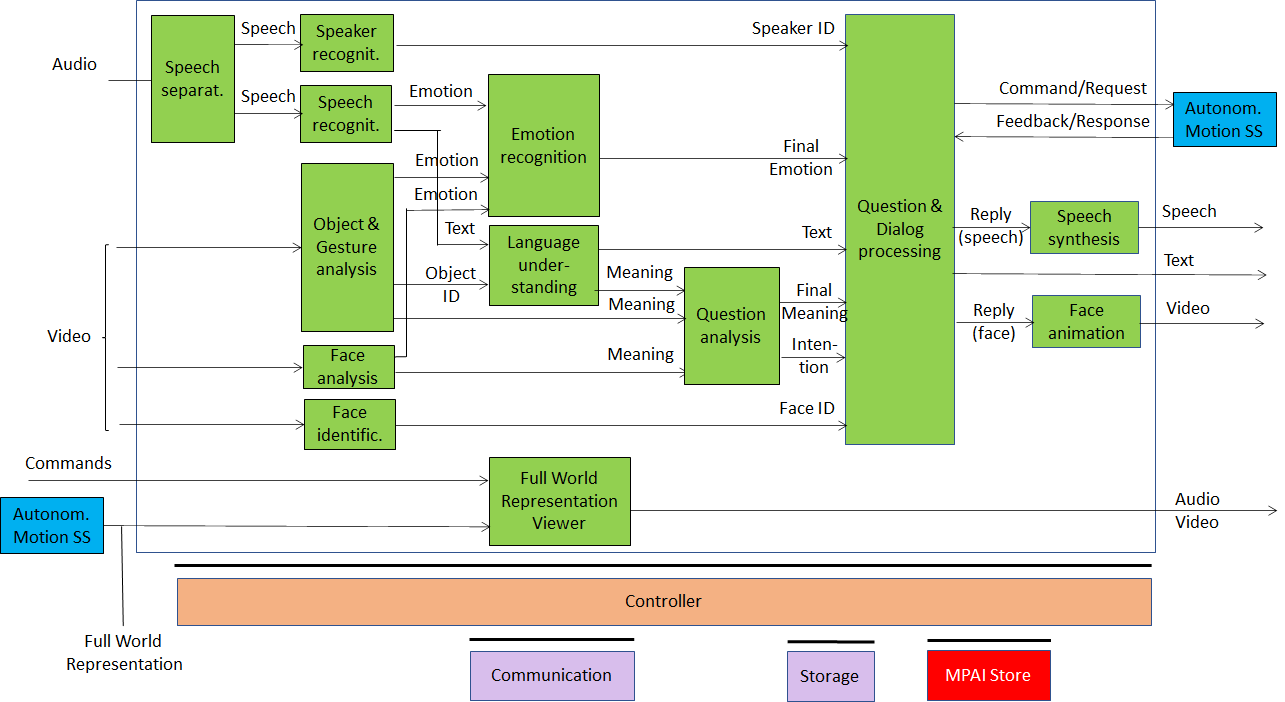 Figure 4 – Human-CAV Interaction Reference ModelDepending on the technology used (data processing or AI), the AIMs in Figure 4 may need to access external information, such as Knowledge Bases, to perform their functions. While not represented in Figure 4, they will be identified, if required, in the AI Modules subsection.Input and output dataAI ModulesThe AI Modules of the Human-CAV Interaction depicted in Figure 4 are given in Table 2. Table 2 – AI Modules of Human-CAV interactionEnvironment Sensing Subsystem (EDS)Use Case descriptionThe typical series of operations carried out by the Environment Sensing Subsystem (ESS) is given below. The sequential description of steps does not imply that an action is only carried out after the preceding one has been completed.The CAV gets its Pose and other environment data fromGlobal Navigation Satellite System (GNSS).Pose Data Generation in Environment Sensing Subsystem (EDS).Other sensor data converter (e.g., weather, air pressure etc.)The CAV creates a Basic World Representation (BWR) by:Acquiring available Offline maps of its current Pose.Updating the Offline maps withOther static objects.All moving objects.All traffic signals.The CAV compresses a subset of the sensor data and stores them on board.Reference architectureFigure 5 gives the Reference Model.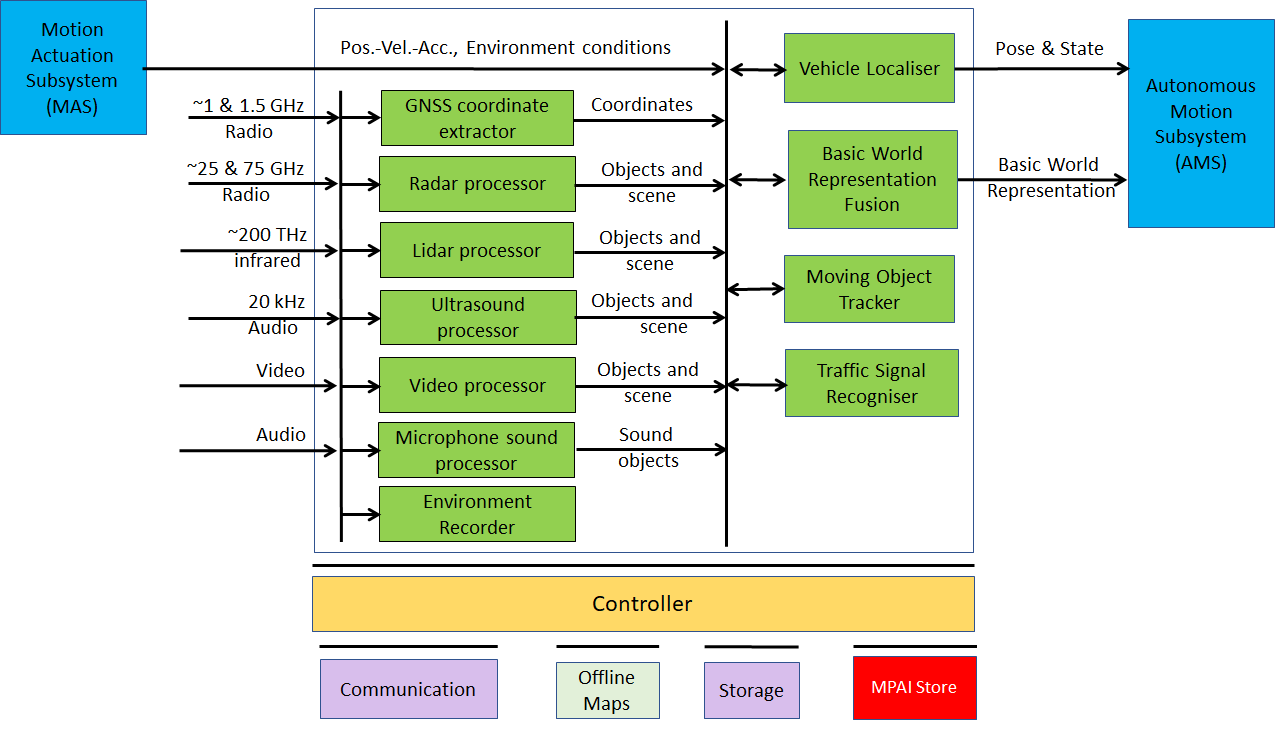 Figure 5 – Environment Sensing Subsystem Reference ModelInput and output dataAI ModulesThe AI Modules of Environment Sensing Subsystem are given in Table 3.Table 3 – AI Modules of CAV-Environment InteractionAutonomous Motion Subsystem (AMS)Use Case descriptionThe typical series of operations carried out by the Autonomous Motion Subsystem (AMS) is described below. Note that the sequential description does not imply that an action can only be carried out after the preceding one has been completed.Human-CAV Interaction requests Autonomous Motion Subsystem to plan and move the CAV to the Pose indicated by the human.The CAV requests Environment Sensor Subsystem to provide the current Basic World RepresentationWhile moving. the CAVTransmits the Basic World Representation and other data to CAVs in range.Receives Basic World Representations and other data from CAVs in range.Fuses its own Basic World Representation with those from other CAVs to produce the Full World Representation.Plans a Path connecting several Poses.Selects a behaviour to reach intermediate goals.Defines a trajectory, complying with general traffic rules and local traffic regulations and taking passengers’ comfort into account.Avoids obstacles.Sends the Motion Actuation Subsystem the commands to take the CAV to the next intermediate goal.The AMS should be designed in such a way that different levels of autonomy, e.g., those indicated by SAE International [1], are possible depending on the amount and level of available functionalities. Reference architectureThe Autonomous Motion Subsystem reference model is given by Figure 6.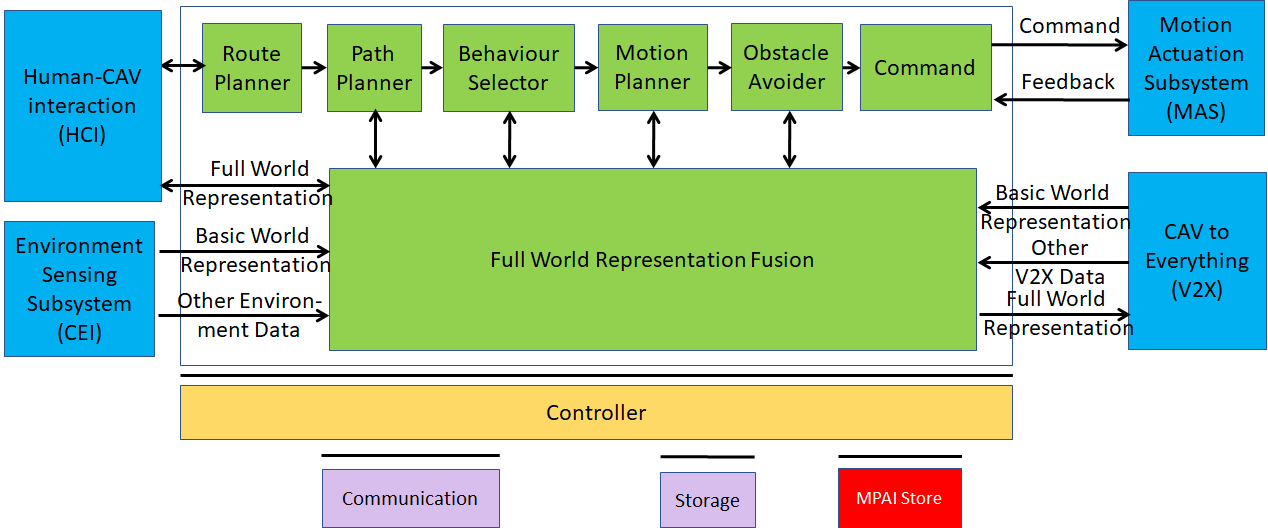 Figure 6 – Autonomous Motion Subsystem Reference ModelInput and output dataAI ModulesThe AI Modules of Autonomous Motion Subsystem are given in Table 4.Table 4 – AI Modules of Autonomous Motion SubsystemCAV-to-Everything (V2X)Use Case descriptionCAVs can exchange information via radio with other entities, e.g., nearby CAVs and other information sources such as roadside units, thereby improving their perception capabilities:CAVs within range.Other vehicles (not CAVs), such as electric scooters, bicycles.Pedestrians whose personal device ransmits their Pose.Fixed equipment (e.g., traffic light, bus stop, roadside units)Reference architectureFigure 7 depicts the environment with which a CAV interacts.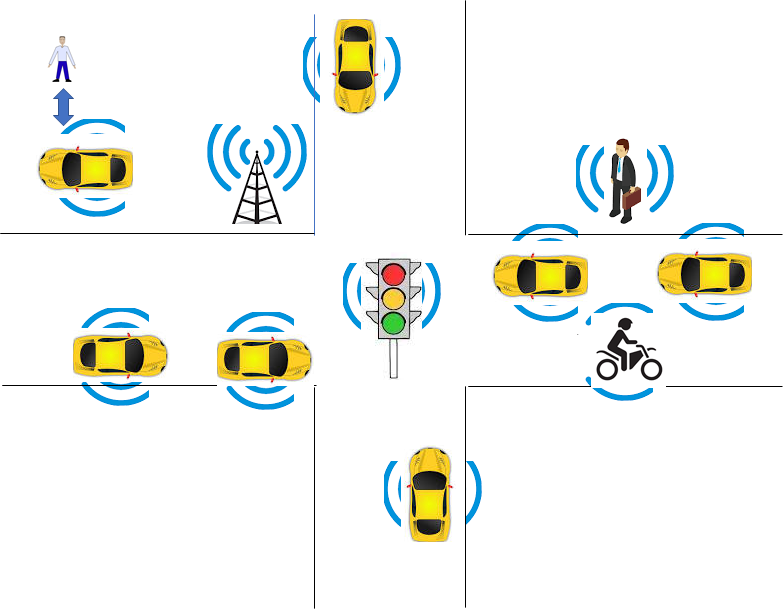 Figure 7 – The CAV-to-Everything environmentInput and output dataCAVs within rangeTable 5 gives the data types a CAV broadcasts to nearby CAVs. The Simple and Full World Representation data are exchanged to enable all relevant CAVs to share a common volumetric model of the relevant portion of the world. Table 5 – MPAI-CAV Interaction with Environment dataOther vehicles (not CAVs)Other vehicles can be scooters, motorcycles, bicycles, other non-CAV vehicles.They transmit their position as derived from GNSS.PedestriansTheir smartphones can transmit their coordinates as available from GNSS.Fixed equipmentFixed equipment are traffic lights, bus stops, roadside units. Traffic lights can broadcast:geographic coordinates.state (Green-Yellow-Red), time to change state. lane markings.speed limits.pedestrian crosswalksgeneral traffic information.Roadside units can broadcast:Identity and coordinates (exact coordinate reference)Full World Description (without moving objects) recorded in a roadside unit and regularly updated via download (this could be part of the offline map).AI ModulesThere is only one AIM sending and receiving the data described above.Motion Actuation Subsystem (MAS)Use Case descriptionThe Motion Actuation Subsystem is in charge toReceive instructions from Autonomous Motion Subsystem.Translate instructions into specific commands to its own subsystems, e.g., road wheels, accelerator, brakes.Receive feedbacks from its subsystems.Package feedbacks into high-level information.Send packaged information to Autonomous Motion Subsystem.Transmit information gathered from its subsystems to the Environment Sensing Subsystem.Reference architectureThe Motion Actuation Subsystem reference model is given by Figure 8.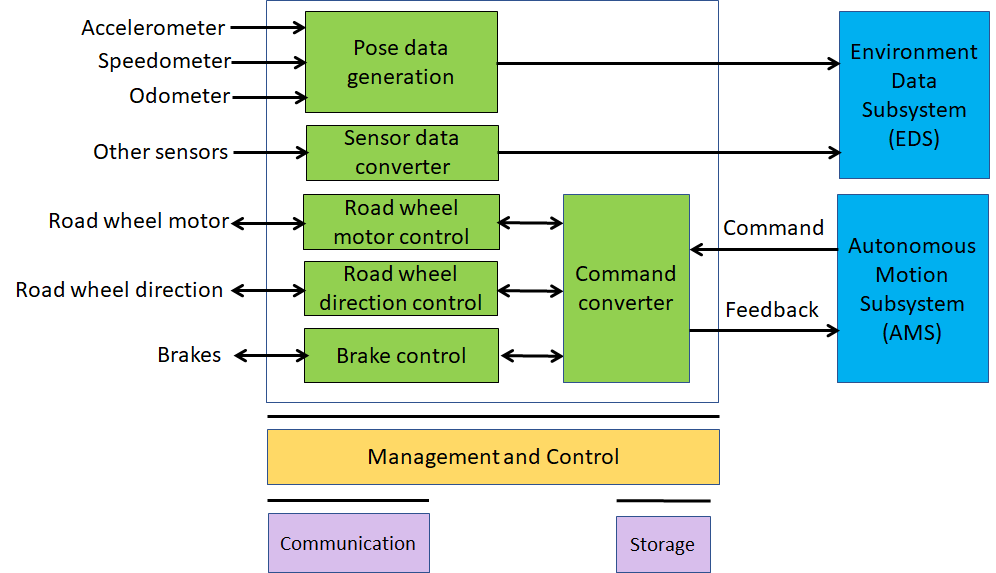 Figure 8 – The Motion Actuation Subsystem Reference ModelFigure 8 includes data from other sensors that are relevant to the motion of the CAV in the environment, e.g., air humidity, temperature etc.Input and output dataInputPosition data generationOther sensor dataCommand controlRoad wheel motor dataRoad wheel direction dataBrake dataOutputOdometer dataVelocity dataAcceleration dataRoad wheel motor dataRoad wheel direction dataBrake dataAI ModulesThe AI Modules of Autonomous Motion Subsystem are given in Table 4.Table 6 – AI Modules of Motion Actuation SubsystemTechnologies and Functional RequirementsThe Functional Requirements refer to the individual technologies identified as necessary to implement MPAI-CAV Use Cases belonging using AIMs operating in an MPAI-AIF AI Framework. The Functional Requirements developed in this document adhere to the following guidelines:AIMs are defined to allow implementations by multiple technologies (AI, ML, DP)DP-based AIMs need interfaces, e.g., to a Knowledge Base. AI-based AIM will typically require a learning process, however, support for this process is not included in the document. MPAI may develop further requirements covering that process in a future document.AIMs can be aggregated in larger AIMs. Consequently, some data flows of aggregated AIMs may no longer be accessible.Human-CAV InteractionI/O Data summaryFor each AIM (1st column), Table 7 gives the input (2nd column) and the output data (3rd column).Table 7 – I/O data of Human-CAV Interaction AIMsMPAI has acquired a set of first-generation technologies related to the data types listed below in a previous Call for Technologies for the MPAI-MMC standard [13]. MPAI is ready, however, to consider new technologies related to the data below to support new requirements and/or to enhance capabilities. TextAs there is a need to support most languages in use, Text representation conforms to ISO/IEC 10646, Information technology – Universal Coded Character Set (UCS).To respondentsRespondents are invited to comment on this choice.AudioAudio is sampled from an analogue source (passenger compartment) at a frequency in the 44.1-96 kHz range with at least 16 and at most 24 bits/sample.To respondentsRespondents are invited to comment on this choice.VideoVideo is intended for use in the passenger compartment.Video has adopted the following characteristics of 2D Video.Pixel shape: squareBit depth: 8-10 bits/pixelAspect ratio: 4/3 and 16/9640 < # of horizontal pixels < 1920480 < # of vertical pixels < 1080Frame frequency 50-120 HzScanning: progressiveColorimetry: ITU-R BT709 and BT2020 Colour format: RGB and YUVCompression: uncompressed, if compressed AVC, HEVCTo respondentsRespondents are invited to comment on MPAI’s choice for 2D Video.Respondents are requested to propose a data format for video+depth.Object identifierReport choice of MQA.EmotionReport choice of CAE and MMC.MeaningReport choice of MMC.IntentionReport choice of MMC.Reply (speech)Report choice of MMC.Reply (face)MPAI has already adopted a format for lips animation (MMC).Here MPAI is looking for a technology that enables head and face animation capable to representMotion of head when speakingMotion of face muscles and eyeballsTurning of gaze to a particular personHuman commandsThe commands given to the Autonomous Motion Subsystem are:Go to a WaypointPark close to a WaypointGo fasterDrive slowlyDisplay FWR To respondentsRespondents are requested to propose a coded representation of the above commands. The addition of coded representation of new commands is welcome.AMS responseThe responses of the Autonomous Motion Subsystem are:The desired Waypoint has been reachedTo respondentsRespondents are requested to propose a coded representation of the above commands. The addition of coded representation of new responses is welcome.Face identityThe Face Identity AIM shall be able to recognise the identity of a limited number of faces.To respondentsRespondents are requested to propose a face identification system suitable for a limited number of faces.Speaker identityThe Speaker Identity AIM shall be able to recognise the identity of a limited number of speakers.To respondentsRespondents are requested to propose a face identification system suitable for a limited number of speakers.Full World RepresentationThe requirements of the FWR AIM are developed in the context of Autonomous Motion Subsystem requirements.FWR interactionThe requirements of FWR interaction should be developed once the FWR requirements will be defined.Environment Sensing SubsystemI/O Data summaryFor each AIM (1st column), Table 8 gives the input (2nd column) and the output data (3rd column). The following 3-digit subsections give the requirements of the data formats in columns 2 and 3.Table 8 – Environment Sensing Subsystem dataGlobal Navigation Satellite System (GNSS)GNSSs provide spatial information with different accuracies. GNSS can only be relied on when reception conditions are above a certain level. This excludes GNSS in tunnels or urban canyons.To RespondentsSome data formats are:GPS Exchange Format (GPX) provides an XML schema providing a common GPS data format that can be used to describe waypoints, tracks, and routes.World Geodetic System (WGS) includes the definition of the coordinate system's fundamental and derived constants, the ellipsoidal (normal) Earth Gravitational Model (EGM), a description of the associated World Magnetic Model (WMM), and a current list of local datum transformations.International GNSS Service (IGS) SSR is a format used to disseminate real-time products to support the IGS (igs.org) Real-Time Service. The messages support multi-GNSS and include corrections for orbits, clocks, DCBs, phase-biases and ionospheric delays. Extensions are planned to also cover satellite attitude, phase centre offsets and variations and group delay variations. Respondents are requested to propose a single GNSS data format.OdometerAn odometer converts the number of wheel rotations times the tire circumference (π x tire diameter) from the start up to the point being considered as the distance travelled.To RespondentsRespondents are requested to propose a single Odometer data format.SpeedometerA speedometer is an electronic sensor that measures the instantaneous speed of a CAV.To RespondentsRespondents are requested to propose a single Speedometer data format.AccelerometerAn accelerometer is an electronic sensor that measures the acceleration forces acting on a CAV. An accelerometer measures proper acceleration, i.e., the acceleration of a body in its own instantaneous rest frame, not to be confused with coordinate acceleration, i.e., acceleration in a fixed coordinate system. Therefore, an accelerometer at rest on the surface of the Earth measures an acceleration straight upwards of g ≈ 9.81 m/s2. In free fall (falling toward the centre of the Earth at ≈ 9.81 m/s2) measures zero.To RespondentsRespondents are requested to propose a single Accelerometer data format.Radio Detection and Ranging (RADAR)RADAR, LiDAR and ultrasound are based on “time-of-flight”, i.e., they measure distance and speed based on the time it takes for a signal to hit an object and be reflected back.Radar operates in the mm range. Radar can detect vehicles (CAVs and trucks) because they typically reflect Radar signals while objects that are smaller and have less reflectance, e.g., pedestrians and motorcycles have a poor reflectance. In a busy environment, vehicles’ reflections can swamp that from a motorcycle; a child next to a vehicle can go undetected, while a can may produce an image out of proportion to its size. Main featuresMeasure distance.Independent of environment.Low resolution (objects detected, not classified).Short range radar in the 25 GHz band, distance is computed.Long range radar in the 76-77 GHz, detects objects and measures speed @ ≤ 250 m. Typical ranges of long-range radar (LRR) systems are 80-200 m. The antenna is small because the wavelength is ~3.5-4 mm. Atmospheric absorption limits interference with other systems. A multitask 94-GHz pulse Doppler radar has 25-cm radial and 1.5 degrees angular resolutionFrequency Modulated Continuous Wave (FMCW) is the dominant radar technology. A radar TX sends a sinusoidal carrier with a frequency that increases then decreases periodically over time (chirp). The difference in frequency between the RX signal (representing an object) and the TX signal is proportional to travel time and a measure of the distance. The relative velocity of an object is obtained by comparing the Doppler frequency shifts of the chirp’s increasing and decreasing frequency portions.Radar sensors build a representation of the environment based on the observation of complex, scattered radio waves, from which information of an object’s distance and velocity can be derived.To RespondentsKnown Radar data formats include [19]:OPERA BUFR format (Paulitsch et al., 2010).hdf5 formats (Michelson et al., 2011).NetCDF files generated by the commercial EDGE software.hdf5 files generated by the commercial GAMIC software.German Weather Services quantitative local scan format (DX).Quantitative composite format (RADOLAN, see German Weather Service, 2004).As CNNs can be used to predict 3D object orientation of a single vehicle using multichannel radar data, respondents are invited to propose a format of Radar images that facilitates identification, tracking and representation of objects. Light Detection and Ranging (LIDAR)Like Radar, LiDAR is an active sensor. Unlike Radar, however, it operates in the µm range. It sends an electromagnetic signal and receives the reflected signal back. A typical eye-safe LiDAR:Has a frequency of ~200 THz and a wavelength ~1.5 µm (the visible range is 0.4 to 0.75 µm).Measures the range in each pixel (called also voxels).Pixel grayscale is measured by the intensity variation of the reflected light. The colour of an object can be measured by using more than one wavelength. Velocity can be measured using the Doppler shift in frequency due to motion, or by measuring the position at different times.Micro-motion can be measured using the Doppler shift measured with a coherent LiDAR.Produces 100 kpoints/frame or 1.35 Mbytes: 32*3 bits (coordinates) +16 bits (reflectance). Today 200 kpoints/frame are reasonable.Angular resolution is 0.1º and the vertical field is 40º.A Lidar scan captured at 25 fps is 270 Mbit/s or 33.75 Mbytes/s.To RespondentsThe LAS (LASer) format is a binary file format for LiDAR point cloud data specified by the American Society for Photogrammetry and Remote Sensing (ASPRS) [15]. Pcap is a well-established data format for Lidar scans [16, 17, 18]. Other formats are listed in [20].Respondents are invited to provide a LiDAR data format that facilitates identification, tracking and representation of objects.Cameras (2D and 3D)Passive measuring detects objects only if they are illuminated.Do not provide distance information3D camera signals can be processed to provide stereo information.To RespondentsRespondents are invited to provide a data format for RGB-D cameras.UltrasoundOperates at 20 kHzIndependent of environmentLow resolutionlimited range (≤ 10 m)To RespondentsThe Ultrasound File Format initiative has defined the Ultrasound File Format (UFF) format [14].Respondents are invited to propose an ultrasound format that facilitates identification, tracking and representation of sound objects.MicrophonesMicrophones are used to capture the external sound, (e.g., for noise suppression inside the passenger compartment, but also to add the sound dimension to the Full World Representation.To RespondentsRespondents are requested to propose a format of sound from multiple microphones that is suitable for processing the captured sound field for CAV purposes.StateState is the set of the following CAV attributes at a given time:Pose, Velocity and AccelerationOrientation, Angular Velocity and Angular Acceleration. To RespondentsRespondents are requested to propose a State data format suitable for use in CAVs.Offline mapsOffine maps or HD maps or 3D maps are roadmaps with cm-level accuracy and a high environmental fidelity. They report the exact positions of pedestrian crossings, traffic lights/signs, barriers and more.Navigation Data Standards [22] calls itself “The worldwide standard for map data in automotive eco-systems”. The NDS specification covers data model, storage format, interfaces, and protocols.SharedStreets [26] Referencing System is a global non-proprietary system for describing streets.To RespondentsRespondents are requested to propose an Offline data format.Basic World RepresentationData from different information sources, e.g., CAV’s Environment sensors, CAVs in range and Offline maps are combined to one comprehensive Basic World Representation (BWR) [23]. The BWR ensures that all CAV functions base their decisions on the same knowledge base, thus ensuring system consistency.The requirements of the BWR are:The BWR shall be represaented as All real objects that impact the path decision process in the Decision Horizon Time shall be represented in the BWREach object in the BWR shall be described by Its ID.Its State.Its physical characteristics, e.g., static or dynamic.Its bounding box (as a minimum).Its semantics (e.g., other CAVs).Each element of the BWR shall have an associated accuracy estimate.The ground (roads etc.) shall be describes with all traffic signalisations, including roads and lanes lane geometry, topology, and lane-specific traffic rules.The BWR shall have the ability to adapt to the level of structuredness of the Environment.To RespondentsRespondents are requested to propose a Basic World Representation data format satisfying the requirements.Autonomous Motion SubsystemSummary of Autonomous Motion Subsystem dataTable 9 gives, for each AIM (1st column), the input (2nd column) and the output data (4th column).Table 9 – CAV Autonomous Motion Subsystem dataUser input dataText. To be further discussed.Offline mapSee aboveStateSee aboveGoalIs a particular PoseRouteFind how a route is formattedBasic World RepresentationSee aboveTraffic signalsFormat to represent traffic signal on a roadTraffic rulesThe traffic rules should be digitally represented to realise a route [25].PoseSee aboveVelocitySee aboveFull World DescriptionThe elements of the FWD are:appropriate portion of the offline map.Physics of the environment: weather, temperature, air pressure, ice and water on the road).For each object: ID, position, velocity, acceleration bounding box (more than a box, if available), semantics, flags (e.g., warning).For CAVs, the path, i.e., the attitude and a series of future poses, the shape of the body.Road structure.Traffic signalisation.Local traffic rulesPathSegment or sequence of segmentsTrajectoryStart (coordinates, velocity, acceleration) end (coordinates, velocity, acceleration)CAV to EverythingSummary of CAV to Everything dataTable 9 gives, for each AIM (1st column), the input data (2nd column) from which AIM (3rd column) and the output data (4th column).Table 10 –CAV to Everything dataCAV identityAttitude-Path-TrajectoryBasic World RepresentationAs in Autonomous Motion Subsystem?Full World RepresentationAs in Autonomous Motion Subsystem?EventsMotion Actuation SubsystemSummary of Motion Actuation Subsystem dataTable 9 gives, for each AIM (1st column), the input data (2nd column) from which AIM (3rd column) and the output data (4th column).Table 11 –Motion Actuation Subsystem dataCommandRoad wheel motor controlRoad wheel direction controlBrake controlFeedback to CommandOdometer dataSpeedometer dataAccelerometer dataPositionVelocity AccelerationData privacyA CAV can generate or acquire data for which privacy is an important characteristic. here are some of the functions potentially affected by data privacy or that are liable to become accessible to authorities. e.g., police, judiciary.Human-CAV Interaction (HCI)By having interactions with humans, HCI becomes aware of potentially sensitive information, e.g.:Result of monitoring the passenger compartment.Minute requests from humans, e.g., go to a way point, display Full World Representation, turn off air conditioning, etc.Dialogue with human, Environment Sensing Subsystem (EDS) EDS collects large amoung of environment data for the purpose of creating instantaneous Basic World Representations, e.g.:GNSS gives the position of the CAV and of whatever is perceived by the CAV that is approximate, but sufficiently precise for my uses.Radar, Lidar, Ultrasound give variously defined information about what is in the environment surrounding the CAV.Cameras give a 360° panoramic view of the environment where all objects, save those occluded, are visible.External microphones give a complete representation of the external sound field.A user could create a permanet and certified recording of important data acquired by EDS.The environment recorder could compress and record all data acquired for a limited amount of time. Some data could be recorded for a longer time.Autonomous motion subsystem (AMS)AMS knows the exact waypoints the CAV has passed through and all the commands given to the Motion Actuation Subsystem.By integrating the Basic World Representations of all CAVs in range and its own, a CAV can create a pretty detailed and extended map of the environment.CAV to Everything (V2X)V2X acquires the identity of the CAVs in range and communicates appropriate subsets of the Basic and Full Worlds Representations.Motion Actuation Subsystem (MAS)MAS acquires position information through its Inertial Measurements Unit.Annex 1 – General MPAI TerminologyTable 10 – MPAI-wide TermsAnnex 2 – Datasets for CAV researchnuScenesThe nuScenes dataset (https://nuscenes.org/) is a large-scale autonomous driving dataset with 3d object annotations. It features:Full sensor suite (1x LIDAR, 5x RADAR, 6x camera, IMU, GPS)1000 scenes of 20s each1,400,000 camera images390,000 lidar sweepsTwo diverse cities: Boston and SingaporeLeft versus right hand trafficDetailed map information1.4M 3D bounding boxes manually annotated for 23 object classesAttributes such as visibility, activity and poseNew: 1.1B lidar points manually annotated for 32 classesNew: Explore nuScenes on SiaSearchFree to use for non-commercial useFor a commercial license contact nuScenes@motional.comnuImages is a large-scale autonomous driving dataset with image-level 2d annotations. It features:93k video clips of 6s each (150h of driving)93k annotated and 1.1M un-annotated imagesTwo diverse cities: Boston and SingaporeThe same proven sensor suite as in nuScenesImages mined for diversity800k annotated foreground objects with 2d bounding boxes and instance masks100k 2d semantic segmentation masks for background classesAttributes such as rider, pose, activity, emergency lights and flyingFree to use for non-commercial useRoad Hazard dataOtonomo real-time Road Hazard data from connected passenger vehicles powers diverse road safety use cases, including mapping, accident predictions, smart cities and many more. The Otonomo Vehicle Data Platform secures, cleanses and normalizes the hazard data to make it more valuable and accessible for diverse use cases.https://info.otonomo.io/hazard-data-datasheet-lpAnnex 3 – ETSI Technical ReportETSI specifies the Collective Perception Service (CPS) in its Technical Report [6]. The CPS includes the format and generation rules of the Collective Perception Message (CPM).The CPM message format is (H=header, C=container, M=mandatory, O=optional).Table 12 – ETSI Collective Perception Message formatEvery 0.1s a CPM is generated if one of the 3 conditions is satifiedno CPM has been generated in the last 1s a new object has been detectedsince last CPM sending info about a previously detected object (it must have an ID)the following attributes have changed:Absolute position ΔP > 4 mAbsolute speed ΔV > 0.5 m/smore than 1s has passed (ΔT > 1 s).ETSI makes use of a common coordinate system. A vehicle can communicate its absolute coordinates roll, pitch and yaw (Attitude).Different CPM generation rules have been investigated [9].Annex 4 – Some CAV Communication TechnologiesThe following categories of vehicular communication are part of the literature or industry effort:Technologies exist that support at least some aspects of the communivation types of the table:Radio access, e.g., visible light communication, mmWave, Cellular-V2X, and 5GRadio resource management (RRM) for vehicular communication using cellular technology3GPP Release 14: air interfaces and core network technologies to support V2X communication.Vehicular ad hoc network (VANET)Dedicated Short-Range Communication (DSRC): 5.9 GHz band with a range of ~300 metres.Software defined vehicular networks (SDVN)Internet of vehicles (IoV)Protocol stack of the intelligent transportation system (ITS)Cooperative Awareness Messages (CAMs) messages related to the status of CAV’s sent via wireless broadcast in VANETs.Cooperative or collective perception improve CAV’s perception beyond the sensors’ detection range.Traffic situation can be extracted from Local dynamic map (LDM) that aggregates CAMs.ReferencesSAE International Releases Updated Visual Chart for Its “Levels of Driving Automation” Standard for Self-Driving Vehicles, https://www.sae.org/news/press-room/2018/12/sae-international-releases-updated-visual-chart-for-its-%E2%80%9Clevels-of-driving-automation%E2%80%9D-standard-for-self-driving-vehiclesISO 8855: "Road vehicles -- Vehicle dynamics and road-holding ability -- Vocabulary"Rodolfo W. L. Coutinho and Azzedine Boukerche, Guidelines for the Design of Vehicular Cloud Infrastructures for Connected Autonomous Vehicles, IEEE Wireless Communications - August 2019Claudine Badue, Rânik Guidolini, Raphael Vivacqua Carneiro, Pedro Azevedo, Vinicius B. Cardoso, Avelino Forechi, Luan Jesus, Rodrigo Berriel, Thiago M. Paixão, Filipe Mutz, Lucas de Paula Veronese, Thiago Oliveira-Santos, Alberto F. De Souza; Self-driving cars: A survey; Expert Systems With Applications 165 (2021) 113816D. Cireşan, U. Meier, J. Masci, and J. Schmidhuber, “Multi-column deep neural network for traffic sign classification,” Neural Netw., vol.32, pp.333–338, Aug. 2012ETSI TR 103 562 V2.1.1 (2019-12), Analysis of the Collective Perception Service (CPS); Release 2.CAR 2 CAR Communication Consortium, https://www.car-2-car.org/Usman Ali Khan and Sang Sun Lee; Distance-Based Resource Allocation for Vehicle-to-Pedestrian Safety Communication; https://www.mdpi.com/2079-9292/9/10/1640/pdfGokulnath Thandavarayan, Miguel Sepulcre, and Javier Gozalvez; Generation of Cooperative Perception Messages for Connected and Automated Vehicles; IEEE Transactions on Vehicular Technology, Vol. 69, No. 12, December 2020Pranav Kumar Singhab, Sunit Kumar Nandiac, Sukumar Nandi; A tutorial survey on vehicular communication state of the art, and future research directions; Vehicular Communications Volume 18, August 2019, 100164https://phantom.ai/assets/uploads/PAI%20Renesas%20Partnership%20Announcement%20(1).pdfCharles R., Qi Li, Yi Hao Su, Leonidas J. Guibas; PointNet++: Deep Hierarchical Feature Learning on Point Sets in a Metric Space; https://arxiv.org/pdf/1706.02413.pdfMPAI-MMC Call for Technologies, N154, https://mpai.community/standards/mpai-mmc/#CfTBernard, Olivier; Bradway, David; Hansen, Hendrik H.G.; Kruizinga, Pieter; Nair, Arun; Perdios, Dimitris; Ricci, Stefano; Rindal, Ole Marius Hoel; Rodriguez-Molares, Alfonso; Stuart, Matthias Bo; The Ultrasound File Format (UFF) - First draft, Proceedings of 2018 IEEE International Ultrasonics Symposium LAS (LASer) File Format, Version 1.4 , https://www.loc.gov/preservation/digital/formats/fdd/fdd000418.shtmlhttps://www.lesliesikos.com/pcap/ https://pointclouds.org/documentation/tutorials/hdl_grabber.htmlhttps://www.mathworks.com/help/vision/ref/velodynefilereader.htmlM. Heistermann, S. Jacobi  and T. Pfaff,Technical Note: An open source library for processing weather radar data (wradlib), https://hess.copernicus.org/articles/17/863/2013/hess-17-863-2013.pdfhttps://pro.arcgis.com/en/pro-app/latest/help/data/data-interoperability/supported-formats-with-the-data-interoperability-extension.htmCDOT and Panasonic Take First Steps to Turn I-70 into Connected Roadway, https://www.codot.gov/news/2018/july/cdot-and-panasonic-take-first-steps-to-turn-i-70-into-connected-roadwayNavigation Data Standards, https://nds-association.org/Matthias Schreier; Environment Representations for Automated On-Road Vehicles; https://www.researchgate.net/publication/323105152_Environment_Representations_for_Automated_On-Road_VehiclesToh Chai Keong, Juan Carlos Cano, Carlos-Javier Fernandez-Laguia, Pietro Manzoni; Wireless Digital Traffic Signs of the Future; IET Networks, September 2018Vladimir Hahanov, Wajeb Gharibi, Eugenia Litvinova, Svitlana Chumachenko, Arthur Ziarmand, Irina Englesi, Igor Gritsuk, Vladimir Volkov, Anastasiia Khakhanova; Cloud-Driven Traffic Monitoring and Control Based on Smart Virtual Infrastructure; 2017-03-28SharedStreets; https://sharedstreets.io/Moving Picture, Audio and Data Coding by Artificial Intelligencewww.mpai.communityN3362021/08/25SourceRequirements (CAV)TitleMPAI-CAV Use Cases and Functional Requirements wd0.3TargetMPAI CommunityLevel 1An AIF Implementation running an AIW composed of AIMs performing any proprietary function and exposing any proprietary interface but exposing the interfaces required to be executed in the AIF.Level 2An AIF Implementation running an AIW composed of AIMs whose functions and interfaces are specified by an MPAI Application Standard.Level 3An Implementation running an AIW composed of AIMs certified to possess the attributes of Reliability, Robustness, Replicability and Fairness – collectively called Performance.Level 1Implementations running workflows of data processing elements – referred to AI Modules (AIM). These can have any function and interface but retain those that make AIMs executable in an MPAI standard environment called AI Framework (AIF).Level 2Implementations that have the additional feature of execuring workflows and AIMs having functions and interfaces specified by MPAI Standards executed in an AIF.Level 3Implementations with the additional feature of having Level 2 workflows and AIMs certified to have the attributes of Reliability, Robustness, Replicability and Fairness, collectively called Performance.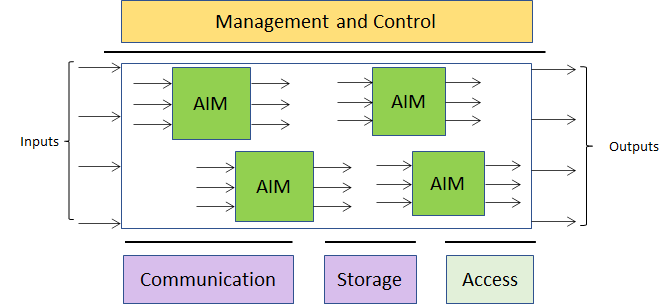 Figure 1 – An MPAI AI Module (AIM)Figure 2 – The MPAI AI Framework (AIF)SubSTermDefinitionAMSCommandHigh-level instructions whose execution allows a CAV to reach a Goal.AMSDecision horizonThe estimated time between the current state and the Goal.AMSFull World RepresentationA description of Environment using the CAV’s and other CAVs’ Basic World Representation.AMSGoalThe planned State at a future time. AMSPathA sequence of Poses 𝑝𝑖 = (𝑥𝑖,𝑦𝑖,zi,𝜃𝑖) in the Offline Map.AMSPoseCoordinates and orientation of the CAV in the Offline Map p = (𝑥,𝑦,z,𝜃)AMSRouteA sequence of Way PointsAMSStatePose, Velocity and Acceleration of a CAV at a given time.AMSWay PointA point 𝑤𝑖 given as a coordinate pair (𝑥𝑖, 𝑦𝑖), in an Offline MapCAVConnected Autonomous VehicleA vehicle capable to autonomously reach an assigned target by understanding human utterances, planning a route, sensing and interpreting the environment, exchanging information with other CAVs and acting on the CAV’s motion subsystem.ESSBasic World RepresentationA description of the local CAV environment based on the CAV sensors and an Offline Map.ESSEnvironmentThe portion of the world of interest to the CAV.ESSGlobal Navigation Satellite System(GNSS) includes GPS, Galileo, Glonass. BeiDou, Quasi Zenith Satellite System (QZSS) and Indian Regional Navigation Satellite System (IRNSS).ESSInertial Measurement UnitAn inertial positioning device, e.g., accelerometer, speedometer, gyroscope, odometer etc.ESSOffline MapAn offline-created map of a location and associated metadata.HCICommandHigh-level instructions whose execution allows a CAV to reach a Goal.HCIFull World RepresentationA description of Environment using the CAV’s and other CAVs’ Basic World Representation.Input dataFromCommentAudioUser outdoorUser authenticationUser commandTextUser outdoorUser authenticationUser commandTextPassenger compartmentSocial life of userCommands or interaction with CAVAudioPassenger compartmentSocial life of userCommands or interaction with CAVVideoPassenger compartmentSocial life of userCommands or interaction with CAVFull World RepresentationAutonomous Motion SSFor processing by FWR ViewerOutput dataToCommentsTextAutonomous Motion SubsystemCommands to be executedSynthetic speechPassenger compartmentCAV’s response to passengersSynthetic facePassenger compartmentCAV’s response to passengersFull World RepresentationPassenger compartmentFor passengers to view external world AIMFunctionSpeech detection and separationSeparates relevant speech vs non-speech signalsDetects request for dialogue.Speaker identificationRecognises speaker.Speech recognitionAnalyses the speech inputGenerates text and emotion output.Object and gesture analysis Analyses video to identify objectProduces the ID of the object in focusAnalyses videoProduces motion and meaning of gesture.Face recognitionAnalyses the video of the face of a humanRecognise the human’s identity.Face analysisAnalyses the video of the face of a humanExtracts emotion and meaning.Language understandingUses a language model (embedded in AIM)Analyses natural language expressed as textProduces the meaning of the text.Produces text related to Object IDEmotion recognitionFuses Emotions from Speech, Face and Gesture.Produces Final Emotion.Question analysisFuses Meanings of Speech, Face and GestureAnalyses the meaning of the sentenceDetermines the Intention.Outputs Final MeaningQuestion & dialog processingReceives Speaker ID and Face IDIf speaker ID and face ID match, thenProduces a command to Autonomous Motion SSAnalyses user’s emotion, intention, meaning and/or question, textProduces Reply (speech) and Reply (face).Else, responds appropriatelySpeech synthesisConverts Reply (speech) to speech.Face animationConverts Reply (face) to animated faceFull World Representation ViewerReceives Full World RepresentationPresents a view as instructed by human via Commands.Input dataFromCommentGlobal Navigation Satellite System (GNSS)~1 & 1.5 GHz RadioGet Pose from GNSS Radio Detection and Ranging (RADAR)~25 & 75 GHz RadioGer RADAR view of environmentLight Detection and Ranging (LIDAR)~200 THz infraredGer LiDAR view of environmentUltrasound20 kHz AudioGer 20 kHz view of environmentCameras (2/D and 3D)Video (400-800 THz)Get visible view of environmentMicrophones16 Hz-16 kHz soundGet audible view of environmentOutput dataToCommentCAV’s Pose and StateAutonomous Motion SubsystemFor Route, Path and TrajectoryBasic World RepresentationAutonomous Motion SubsystemTo locate CAV in environmentAIMFunctionGNSS coordinate extractorComputes global coordinates of CAV.Radar ProcessorExtracts electromagnetic scene and objects.Lidar ProcessorExtracts electromagnetic scene and objects.Ultrasound ProcessorExtracts ultrasound scene and objects.Cameras ProcessorExtracts visual scene and objects.Microphone Sound ProcessorExtracts audible audio scene and objects.Environment RecorderCompresses/records a subset of data produced by CAV sensors at a given time.Vehicle LocaliserEstimates the current CAV State in the Offline Maps.Moving Objects TrackerDetects, tracks and represents position and velocity of Environment moving objects.Traffic Signal RecogniserDetects and recognises traffic signs to enable the CAV to correctly move in conformance with traffic rules.Basic World-Representation FusionIntegrates Offline map, moving and traffic objects, and other sensor dataCreates Basic World-Representation.Input dataFromCommentHumanHuman-CAV InteractionHuman commands, e.g.,  “take me home”Basic World RepresentationEnvironment Sensing SubsystemInternal BWR Other Environment DataEnvironment Sensing SubsystemE.g., tempteratire, air pressureOther V2X DataCAV to EverythingRoadside units, other vehiclesFeedbackMotion Actuation SubsystemCAv’s response to commandOutput dataToCommentResponse to humanHuman-CAV InteractionCAV’s response to commandCommandMotion Actuation SubsystemMicro-instructionsFull World RepresentationCAV to EverythingInforming other CAVsAIMFunctionRoute PlannerComputes a Route 𝑊, through a road network, from the CAV’s current State to the target Pose.Path PlannerGenerates a set of Paths, considering 1) the current Route, 2) the CAV State, 3) the Full World-Representation, and 4) the traffic rules.Behaviour SelectorSets a Goal to be reached with a Driving Behaviour, avoiding collisions with static and moving objects within the decision horizon time frame.Motion PlannerDefines a Trajectory, from the current CAV State to the current Goal following the Behaviour Selector’s Path as close as possible, satisfying the CAV’s kinematic and dynamic constraints, and passengers’ comfort.Obstacle AvoiderDefines a new Trajectory that avoids obstacles.CommandInstructs the CAV to execute the Trajectory as best as the Environment allows.Full World-Representation FusionCreates an internal representation of the Environment by fusing its own information, that of CAVs in range and of other transmitting units..Data typeDescriptionCAV identityDigital equivalent of today’s plate numberCAV route dataPose, velocity, acceleration, trajectory etc.Basic World RepresentationObjects with IDs, local CAV coordinates of the objects seen by CAV and bounding boxes, traffic signalisation (e.g., traffic signals, roundabouts).Misalignment of Basic World RepresentationIDs and coordinates of objects whose existence is not shared.Full World RepresentationCAV’s fused world representation of the CAV and CAVs in range.Emergency signalE.g., passenger health, mechanical problem, weather, environment evacuation.EventsE.g., works, traffic jams etc.AIMFunctionPosition data generatorDelivers data produced by odometerVelocity data generatorDelivers data produced by SpeedometerAcceleration data generationDelivers data produced by AccelerometerData converterProvides other data from the environment in a standard usable formCommand converterConverts commands into specific actuation commands to Road wheel motor control, Road wheel direction control, Brake controlRoad wheel motor controlActuates the commands from Command & Control, provides feedback Road wheel direction controlActuates the commands from Command & Control, provides feedback Brake controlActuates the commands from Command & Control, provides feedback AIMInput DataOutput DataObject and gesture analysisVideoObject IDGesture IDEmotionFace analysisVideoEmotionMeaningFace identificationVideoFace IDSpeech separationAudioSpeechSpeech recognitionAudioTextEmotionSpeaker identificationAudioSpeaker IDLanguage understandingObject identifierTextText MeaningEmotion recognitionEmotion (speech)Emotion (face)Emotion (gesture)Final emotionQuestion analysisMeaning (speech)Meaning (face)Meaning (gesture)IntentionQuestion and dialogue processingSpeaker IDFace IDIntentionTextFinal emotionSynthetic speechFace animationTextSpeech synthesisReply (speech)SpeechFace animationReply (face)Face animationCAV AIMInputOutputVehicle GNSSStateVehicle OdometerStateVehicle Offline MapsStateEnvironment RecorderState--Environment RecorderVolumetric data (TBD)--Environment RecorderEnvironment conditions (TBD) --GNSS coordinate extractorGNSS dataGlobal coordinatesOdometer coordinate extractorOdometer dataDifferential coordinatesRadar ProcessorRadar dataVisual Objects and SceneLidar ProcessorLidar dataVisual Objects and SceneUltrasound ProcessorUltrasound dataVisual Objects and SceneCameras ProcessorCamera dataVisual Objects and SceneMicrophone Sound ProcessorMicrophone dataSound Objects and SceneTraffic Signalisation DetectorState Traffic signalsTraffic rulesMoving Objects TrackerStateObjects’ statesMoving Objects TrackerBasic World RepresentationObjects’ statesBasic World Representation FusionStateBasic World RepresentationBasic World Representation FusionOffline mapsBasic World RepresentationBasic World Representation Fusion(Static and) moving objectsBasic World RepresentationBasic World Representation FusionTraffic signalsBasic World RepresentationCAV AIMInputOutputRoute PlannerStateDestinationRouteEstimated timeFull World Representation FusionStateFull World RepresentationFull World Representation FusionOffline Maps Full World RepresentationFull World Representation FusionBasic World RepresentationsFull World RepresentationFull World Representation FusionOther Environment DataFull World RepresentationPath PlannerStateSet of PathsPath PlannerRouteSet of PathsPath PlannerTraffic RulesSet of PathsBehaviour SelectorStatePathBehaviour SelectorRoutePathBehaviour SelectorFull World RepresentationPathMotion plannerPathTrajectoryObstacle AvoiderFull World Representation TrajectoryTrajectoryCommandTrajectoryActuationsCAV AIMInputFromOutputV2XTransmission requestStoreCAV identityV2XTransmission requestAMSAttitude-Path-TrajectoryV2XTransmission requestESSBasic World RepresentationV2XTransmission requestAMSFull World RepresentationV2XTransmission requestEventsCAV AIMInputFromOutputCommand converterCommandCommand and Control (AMS)Road wheel motor controlRoad wheel direction controlBrake controlCommand converterFeedback Road wheel motor controlRoad wheel direction controlBrake controlCommand and Control (AMS)PositionPosition data generationEnvironment Sensing SubsystemVelocityVelocity data generationEnvironment Sensing SubsystemAccelerationAcceleration data generationEnvironment Sensing SubsystemTermDefinitionAccessStatic or slowly changing data that are required by an application such as domain knowledge data, data models, etc.AI Framework (AIF)The environment where AIWs are executed.AI Workflow (AIW)An organised aggregation of AIMs implementing a Use Case receiving AIM-specific Inputs and producing AIM-specific Outputs according to its Function.AI Module (AIM)A processing element receiving AIM-specific Inputs and producing AIM-specific Outputs according to according to its Function.ApplicationA usage domain target of an Application StandardChannelA connection between an output port of an AIM and an input port of an AIM. The term “connection” is also used as synonymous.CommunicationThe infrastructure that implements message passing between AIMsComponentOne of the 7 AIF elements: Access, Communication, Controller, Internal Storage, Global Storage, MPAI Store, and User AgentConformanceThe attribute of an Implementation of being a correct technical Implementation of a Technical Specification.Conformance TesterAn entity authorised by MPAI to Test the Conformance of an Implementation.Conformance TestingThe normative document specifying the Means to Test the Conformance of an Implementation.Conformance Testing MeansProcedures, tools, data sets and/or data set characteristics to Test the Conformance of an Implementation.ConnectionA channel connecting an output port of an AIM and an input port of an AIM.ControllerA Component that manages and controls the AIMs in the AIF, so that they execute in the correct order and at the time when they are neededData formatThe standard digital representation of data and their semantics.EcosystemThe ensemble of the following actors: MPAI, MPAI Store, Implementers, Conformance Testers, Performance Testers and Users of MPAI-AIF Implementations as needed to enable an Interoperability Level.ExplainabilityThe ability to trace the output of an Implementation back to the inputs that have produced it.FairnessThe attribute of an Implementation whose extent of applicability can be assessed by making the training set and/or network open to testing for bias and unanticipated results.FunctionThe operations effected by an AIW or an AIM on input data.Global StorageA Component to store data shared by AIMs.Internal StorageA Component to store data of the individual AIMs.IdentifierA name that uniquely identifies an Implementation.ImplementationAn embodiment of the MPAI-AIF Technical Specification, orAn AIW or AIM of a particular Level (1-2-3) conforming with a Use Case of an MPAI Application Standard.InteroperabilityThe ability to functionally replace an AIM  with another AIM having the same Interoperability LevelInteroperability LevelThe attribute of an AIW and its AIMs to be executable in an AIF Implementation and to be proprietary (Level 1) or to pass the Conformance Testing (Level 2) or the Performance Testing (Level 3) of an MPAI Application Standard.Knowledge BaseStructured and/or unstructured information made accessible to AIMs via MPAI-specified interfacesMessageA sequence of Records transported by Communication through Channels.NormativityThe set of attributes of a technology or a set of technologies specified by the applicable parts of an MPAI standard.PerformanceThe attribute of an Implementation of being Reliable, Robust, Fair and Replicable.Performance AssessmentThe normative document specifying the procedures, the tools, the data sets and/or the data set characteristics to Assess the Grade of Performance of an Implementation.Performance Assessment MeansProcedures, tools, data sets and/or data set characteristics to Assess the Performance of an Implementation.Performance AssessorAn entity authorised by MPAI to Assess the Performance of an Implementation in a given Application domainProfileA particular subset of the technologies used in MPAI-AIF or an AIW of an Application Standard and, where applicable, the classes, other subsets, options and parameters relevant to that subset.RecordA data structure with a specified structureReference SoftwareA technically correct software implementation of a Technical Specification containing source code, or source and compiled code. ReliabilityThe attribute of an Implementation that performs as specified by the Application Standard, profile and version the Implementation refers to, e.g., within the application scope, stated limitations, and for the period of time specified by the Implementer.ReplicabilityThe attribute of an Implementation whose Performance, as Assessed by a Performamce Assessor, can be replicated, within an agreed level, by another Performamce Assessor.RobustnessThe attribute of an Implementation that copes with data outside of the stated application scope with an estimated degree of confidence.Service ProviderAn entrepreneur who offers an Implementation as a service (e.g., a recommendation service) to Users.StandardThe ensemble of Technical Specification, Reference Software, Conformance Testing and Performance Assessment of an MPAI application Standard. Technical Specification(Framework) the normative specification of the AI Framework.(Application) the normative specification of the set of Use Cases belonging to an Application Domain along with the AIMs required to Implement the Use Cases. the collection of Use Cases relevant to the Application Domain that include:The formats of the Input/Output data of the AIWs implementing the Use Cases.The Topology of the AIMs of the AIWs.The formats of the Input/Output data of the AIMs belonging the AIW.Time BaseThe protocol specifying how Components can access timing informationTopologyThe set of AIM Connections of an AIW.Use CaseA particular instance of the Application domain target of an MPAI Application  Standard.UserA user of an Implementation.User AgentThe Component interfacing the user with an AIF through the ControllerVersionA revision or extension of a Standard or of one of its elements.Zero TrustPDU header HMprotocol version, message ID and Station ID.Management CMtransmitter type (e.g., vehicle or RSU) and position.Station Data COtransmitter heading, velocity, or acceleration etc.  Sensor Information COtransmitter (e.g., speed, heading, or acceleration)capabilities of the vehicle’s sensors.Perceived Object COdetected objects (e.g., distance, speed and dimensions)time at which the measurements were done. A CPM can report up to 128 detected objectsFree Space Addendum CO free space areas/volume within the sensor detection areasV2VVehicle-to-Vehiclecommunication between vehicles to exchange information about the speed and position of surrounding vehicles V2IVehicle-to-Infrastructurecommunication between vehicles and road infrastructure.V2XVehicle-to-Everythingcommunication between a vehicle and any entity that may affect, or may be affected by, the vehicleV2RVehicle-to-Roadsidecommunication between a vehicle and  Road Side Units (RSUs).V2PVehicle-to-Pedestriancommunications between a vehicle and (multiple) pedestrian device(s) and to other vulnerable road users, e.g., cyclists, in close proximityV2SVehicle-to-Sensorscommunication between a vehicle and its sesnors on boardV2DVehicle-to-Devicecommunication between a vehicle and any electronic device that may be connected to the vehicle itselfV2GVehicle-to-Gridcommunication with the power grid to sell demand response services by either returning electricity to the grid or by throttling their charging rateV2NVehicle-to-Networkbroadcast and unicast communications between vehicles and the V2X management system and also the V2X AS (Application Server)V2CVehicle-to-Cloudcommunication with data centers and other devices connected to the internet 